Карточка № 20учета безнадзорной собаки                                      (заполняется на каждую безнадзорную собаку)Местонахождение: г. Артемовский, ул. Куйбышева, 8                         "01" июня 2018г.Организацией ООО «Универсалремонт»в лице бригадира Макерова Николая Владимировичапроизведен  отлов  и  транспортировка  отловленной  безнадзорной  собаки  сиспользованием  транспортного средства: марка лада ларгус фургон гос. номер А556ВУДата поступления в пункт временного содержания: в тот же день     Пол: кобельПорода беспороднаяОкрас рыжийШерсть короткаяУши не купированыХвост не купированРазмер 40*60 смПримерный возраст 5 летОсобые приметы ____________________________________________________________Признаки  (отличительные  знаки),  свидетельствующие о наличии собственника(при их наличии) __________________________________________________________Адрес и описание места отлова: Ирбитский район, д. Гуни    2. Произведена стерилизация (кастрация): акт от "__" _________ N ______    3. Произведена эвтаназия: акт от "11" июня 2018г. №8Причина эвтаназии: системное заболевание    4.  Осуществлена  передача безнадзорной собаки на временное содержание:___________________________________________________________________________             (Ф.И.О. частного лица, наименование организации)    5. "__" _____________ безнадзорная собака передана собственнику___________________________________________________________________________             (Ф.И.О. частного лица, наименование организации)    6. "__" _____________ безнадзорная собака передана в собственность___________________________________________________________________________             (Ф.И.О. частного лица, наименование организации)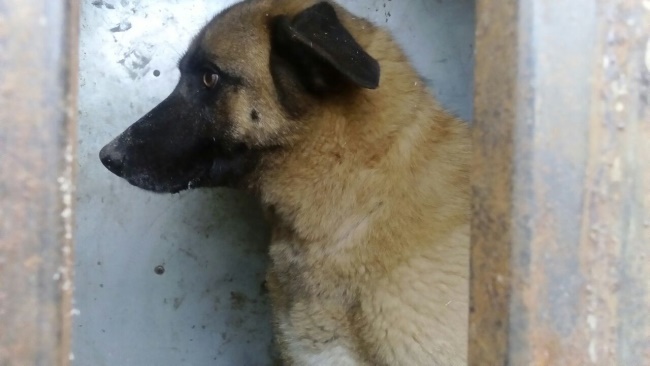 Ответственный по ПКС    ________________/Д.А. Слюсаренко/Карточка № 21учета безнадзорной собаки                                      (заполняется на каждую безнадзорную собаку)Местонахождение: г. Артемовский, ул. Куйбышева, 8                         "01" июня 2018г.Организацией ООО «Универсалремонт»в лице бригадира Макерова Николая Владимировичапроизведен  отлов  и  транспортировка  отловленной  безнадзорной  собаки  сиспользованием  транспортного средства: марка лада ларгус фургон гос. номер А556ВУДата поступления в пункт временного содержания: в тот же день     Пол: кобельПорода беспороднаяОкрас зональныйШерсть короткаяУши не купированыХвост не купированРазмер 35*55 смПримерный возраст 2 годаОсобые приметы ____________________________________________________________Признаки  (отличительные  знаки),  свидетельствующие о наличии собственника(при их наличии) __________________________________________________________Адрес и описание места отлова: Ирбитский район, д. Гуни    2. Произведена стерилизация (кастрация): акт от "__" _________ N ______    3. Произведена эвтаназия: акт от "11" июня 2018г. №8Причина эвтаназии: устойчивая, необъяснимая агрессия по отношению к человеку и другим животным    4.  Осуществлена  передача безнадзорной собаки на временное содержание:___________________________________________________________________________             (Ф.И.О. частного лица, наименование организации)    5. "__" _____________ безнадзорная собака передана собственнику___________________________________________________________________________             (Ф.И.О. частного лица, наименование организации)    6. "__" _____________ безнадзорная собака передана в собственность___________________________________________________________________________             (Ф.И.О. частного лица, наименование организации)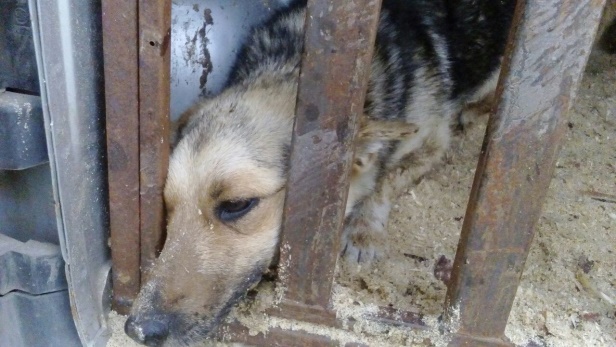 Ответственный по ПКС    ________________/Д.А. Слюсаренко/Карточка № 22учета безнадзорной собаки                                      (заполняется на каждую безнадзорную собаку)Местонахождение: г. Артемовский, ул. Куйбышева, 8                         "04" июня 2018г.Организацией ООО «Универсалремонт»в лице бригадира Макерова Николая Владимировичапроизведен  отлов  и  транспортировка  отловленной  безнадзорной  собаки  сиспользованием  транспортного средства: марка лада ларгус фургон гос. номер А556ВУДата поступления в пункт временного содержания: в тот же день     Пол: кобельПорода беспороднаяОкрас бело-коричневыйШерсть короткаяУши не купированыХвост не купированРазмер 35*55 смПримерный возраст 2 годаОсобые приметы ____________________________________________________________Признаки  (отличительные  знаки),  свидетельствующие о наличии собственника(при их наличии) __________________________________________________________Адрес и описание места отлова: Ирбитский район, д. Азева    2. Произведена стерилизация (кастрация): акт от "__" _________ N ______    3. Произведена эвтаназия: акт от "14" июня 2018г. №9Причина эвтаназии: устойчивая, необъяснимая агрессия по отношению к человеку и другим животным    4.  Осуществлена  передача безнадзорной собаки на временное содержание:___________________________________________________________________________             (Ф.И.О. частного лица, наименование организации)    5. "__" _____________ безнадзорная собака передана собственнику___________________________________________________________________________             (Ф.И.О. частного лица, наименование организации)    6. "__" _____________ безнадзорная собака передана в собственность___________________________________________________________________________             (Ф.И.О. частного лица, наименование организации)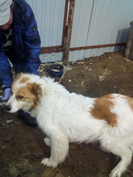 Ответственный по ПКС    ________________/Д.А. Слюсаренко/Карточка № 23учета безнадзорной собаки                                      (заполняется на каждую безнадзорную собаку)Местонахождение: г. Артемовский, ул. Куйбышева, 8                         "13" июня 2018г.Организацией ООО «Универсалремонт»в лице бригадира Морозова Павла Юрьевичапроизведен  отлов  и  транспортировка  отловленной  безнадзорной  собаки  сиспользованием  транспортного средства: марка лада ларгус фургон гос. номер А616ХНДата поступления в пункт временного содержания: в тот же день     Пол: кобельПорода беспороднаяОкрас серо-зональныйШерсть короткаяУши не купированыХвост не купированРазмер 35*55 смПримерный возраст 5 летОсобые приметы ____________________________________________________________Признаки  (отличительные  знаки),  свидетельствующие о наличии собственника(при их наличии) __________________________________________________________Адрес и описание места отлова: Ирбитский район, д. Бердюгина, ул. Советская    2. Произведена стерилизация (кастрация): акт от "__" _________ N ______    3. Произведена эвтаназия: акт от "23" июня 2018г. №10Причина эвтаназии: системное заболевание    4.  Осуществлена  передача безнадзорной собаки на временное содержание:___________________________________________________________________________             (Ф.И.О. частного лица, наименование организации)    5. "__" _____________ безнадзорная собака передана собственнику___________________________________________________________________________             (Ф.И.О. частного лица, наименование организации)    6. "__" _____________ безнадзорная собака передана в собственность___________________________________________________________________________             (Ф.И.О. частного лица, наименование организации)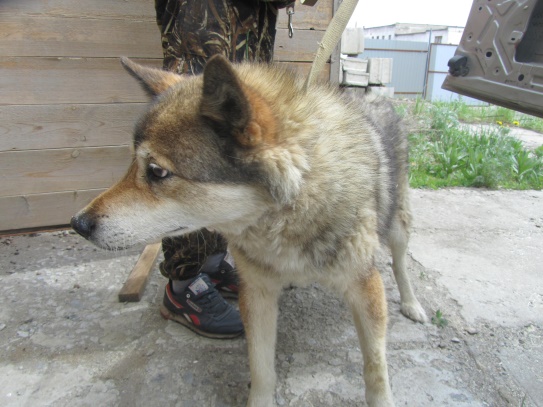 Ответственный по ПКС    ________________/Д.А. Слюсаренко/Карточка № 24учета безнадзорной собаки                                      (заполняется на каждую безнадзорную собаку)Местонахождение: г. Артемовский, ул. Куйбышева, 8                         "13" июня 2018г.Организацией ООО «Универсалремонт»в лице бригадира Морозова Павла Юрьевичапроизведен  отлов  и  транспортировка  отловленной  безнадзорной  собаки  сиспользованием  транспортного средства: марка лада ларгус фургон гос. номер А616ХНДата поступления в пункт временного содержания: в тот же день     Пол: кобельПорода беспороднаяОкрас рыжийШерсть короткаяУши не купированыХвост не купированРазмер 30*50 смПримерный возраст 3 годаОсобые приметы ____________________________________________________________Признаки  (отличительные  знаки),  свидетельствующие о наличии собственника(при их наличии) __________________________________________________________Адрес и описание места отлова: Ирбитский район, д. Бердюгина, ул. Советская     2. Произведена стерилизация (кастрация): акт от "__" _________ N ______    3. Произведена эвтаназия: акт от "23" июня 2018г. №10Причина эвтаназии: устойчивая, необъяснимая агрессия по отношению к человеку и другим животным    4.  Осуществлена  передача безнадзорной собаки на временное содержание:___________________________________________________________________________             (Ф.И.О. частного лица, наименование организации)    5. "__" _____________ безнадзорная собака передана собственнику___________________________________________________________________________             (Ф.И.О. частного лица, наименование организации)    6. "__" _____________ безнадзорная собака передана в собственность___________________________________________________________________________             (Ф.И.О. частного лица, наименование организации)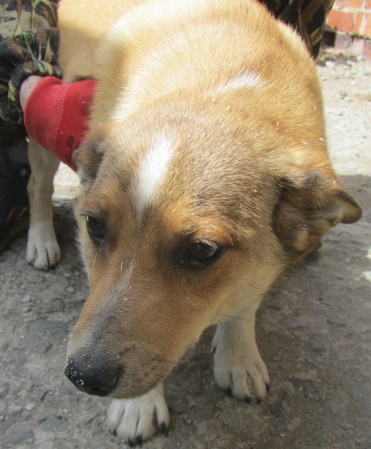 Ответственный по ПКС    ________________/Д.А. Слюсаренко/Карточка № 25учета безнадзорной собаки                                      (заполняется на каждую безнадзорную собаку)Местонахождение: г. Артемовский, ул. Куйбышева, 8                         "13" июня 2018г.Организацией ООО «Универсалремонт»в лице бригадира Морозова Павла Юрьевичапроизведен  отлов  и  транспортировка  отловленной  безнадзорной  собаки  сиспользованием  транспортного средства: марка лада ларгус фургон гос. номер А616ХНДата поступления в пункт временного содержания: в тот же день     Пол: кобельПорода беспороднаяОкрас чепрачно-серыйШерсть короткаяУши не купированыХвост не купированРазмер 35*55 смПримерный возраст 4 годаОсобые приметы ____________________________________________________________Признаки  (отличительные  знаки),  свидетельствующие о наличии собственника(при их наличии) __________________________________________________________Адрес и описание места отлова: Ирбитский район, д. Бердюгина, ул. Советская     2. Произведена стерилизация (кастрация): акт от "__" _________ N ______    3. Произведена эвтаназия: акт от "23" июня 2018г. №10Причина эвтаназии: устойчивая, необъяснимая агрессия по отношению к человеку и другим животным    4.  Осуществлена  передача безнадзорной собаки на временное содержание:___________________________________________________________________________             (Ф.И.О. частного лица, наименование организации)    5. "__" _____________ безнадзорная собака передана собственнику___________________________________________________________________________             (Ф.И.О. частного лица, наименование организации)    6. "__" _____________ безнадзорная собака передана в собственность___________________________________________________________________________             (Ф.И.О. частного лица, наименование организации)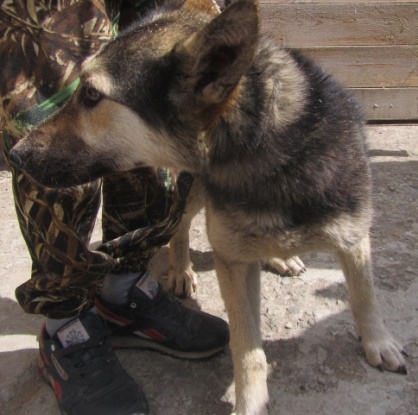 Ответственный по ПКС    ________________/Д.А. Слюсаренко/Карточка № 26учета безнадзорной собаки                                      (заполняется на каждую безнадзорную собаку)Местонахождение: г. Артемовский, ул. Куйбышева, 8                         "13" июня 2018г.Организацией ООО «Универсалремонт»в лице бригадира Морозова Павла Юрьевичапроизведен  отлов  и  транспортировка  отловленной  безнадзорной  собаки  сиспользованием  транспортного средства: марка лада ларгус фургон гос. номер А616ХНДата поступления в пункт временного содержания: в тот же день     Пол: сукаПорода беспороднаяОкрас серый с белым фартукомШерсть короткаяУши не купированыХвост не купированРазмер 35*55 смПримерный возраст 3 годаОсобые приметы ____________________________________________________________Признаки  (отличительные  знаки),  свидетельствующие о наличии собственника(при их наличии) __________________________________________________________Адрес и описание места отлова: Ирбитский район, д. Бердюгина, ул. Советская     2. Произведена стерилизация (кастрация): акт от "__" _________ N ______    3. Произведена эвтаназия: акт от "23" июня 2018г. №10Причина эвтаназии: устойчивая, необъяснимая агрессия по отношению к человеку и другим животным    4.  Осуществлена  передача безнадзорной собаки на временное содержание:___________________________________________________________________________             (Ф.И.О. частного лица, наименование организации)    5. "__" _____________ безнадзорная собака передана собственнику___________________________________________________________________________             (Ф.И.О. частного лица, наименование организации)    6. "__" _____________ безнадзорная собака передана в собственность___________________________________________________________________________             (Ф.И.О. частного лица, наименование организации)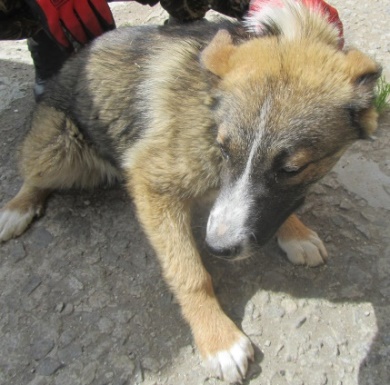 Ответственный по ПКС    ________________/Д.А. Слюсаренко/Карточка № 27учета безнадзорной собаки                                      (заполняется на каждую безнадзорную собаку)Местонахождение: г. Артемовский, ул. Куйбышева, 8                         "05" июля 2018г.Организацией ООО «Универсалремонт»в лице бригадира Макерова Владимира Анатольевичапроизведен  отлов  и  транспортировка  отловленной  безнадзорной  собаки  сиспользованием  транспортного средства: марка лада ларгус фургон гос. номер А556ВУДата поступления в пункт временного содержания: в тот же день     Пол: кобельПорода беспороднаяОкрас рыже-серыйШерсть короткаяУши не купированыХвост не купированРазмер 30*50 смПримерный возраст 5 летОсобые приметы ____________________________________________________________Признаки  (отличительные  знаки),  свидетельствующие о наличии собственника(при их наличии) __________________________________________________________Адрес и описание места отлова: Ирбитский район, п. Пионерский, ул. Мира     2. Произведена стерилизация (кастрация): акт от "__" _________ N ______    3. Произведена эвтаназия: акт от "15" июля 2018г. №11Причина эвтаназии: системное заболевание    4.  Осуществлена  передача безнадзорной собаки на временное содержание:___________________________________________________________________________             (Ф.И.О. частного лица, наименование организации)    5. "__" _____________ безнадзорная собака передана собственнику___________________________________________________________________________             (Ф.И.О. частного лица, наименование организации)    6. "__" _____________ безнадзорная собака передана в собственность___________________________________________________________________________             (Ф.И.О. частного лица, наименование организации)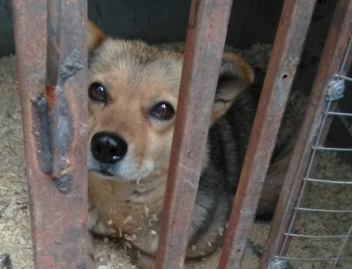 Ответственный по ПКС    ________________/Д.А. Слюсаренко/